Asking Directions!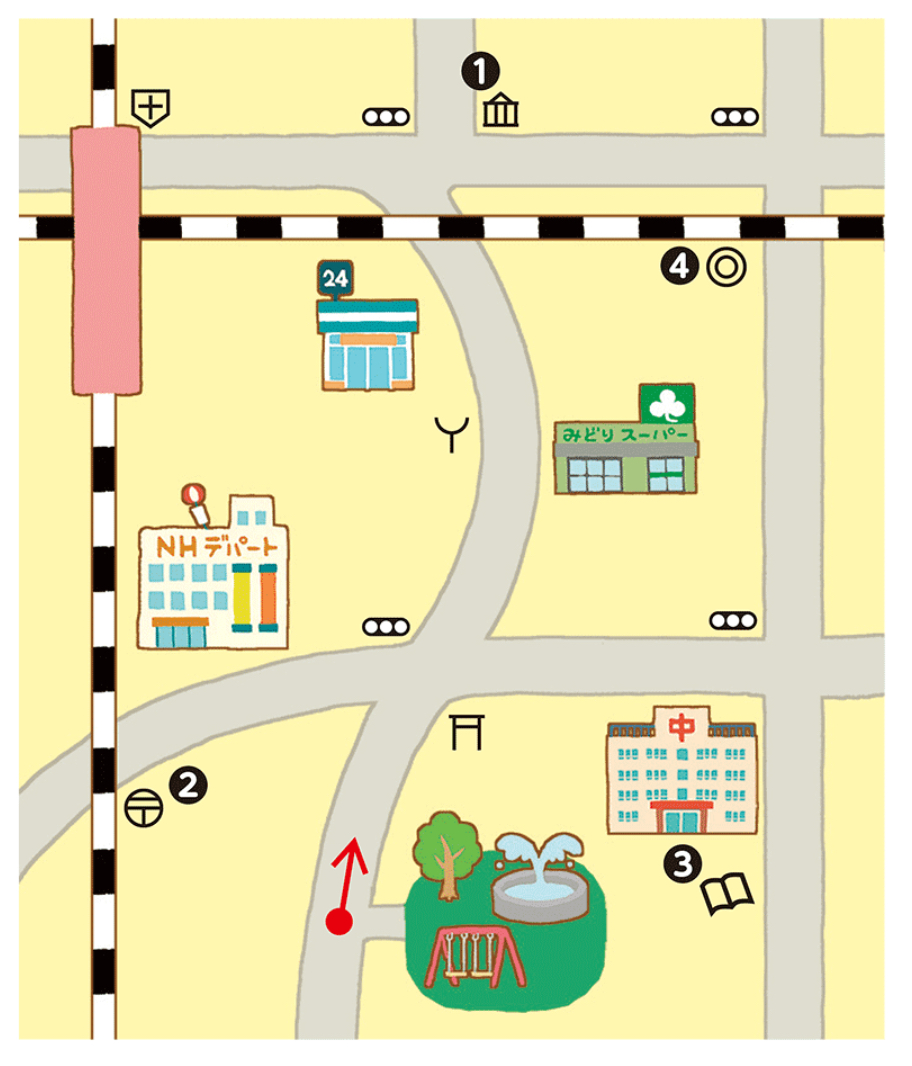 Use the map above to complete the dialogue below.Man:  Excuse me. I’m looking for ____________________________________.You: 	Pardon me?Man:  Where is _________________________________?You: 	Let’s see ．．．.Go _____________________________________________________________. Turn ( left / right ) at the ( first / second ) traffic light.	You can see it on your ( left / right ).It’s by _______________________________________________.Man: 	Thank you.You: 	You’re welcome.Let’s practice with your friends!